МУНИЦИПАЛЬНОЕ АВТОНОМНОЕ  ДОШКОЛЬНОЕ ОБРАЗОВАТЕЛЬНОЕ УЧРЕЖДЕНИЕМУНИЦИПАЛЬНОГО ОБРАЗОВАНИЯ ГОРОД КРАСНОДАР«Детский сад №118 «Золотой ключик»»Методическая разработкаКонсультация для родителей«Играем и изучаем дни недели.»                                                                                                          Воспитатель     Дмитренко О.И.                                                                    Краснодар 2021 г.                         Как выучить дни недели с ребенкомВремя — абстрактное понятие, поэтому для малышей до 3 лет оно пока недоступно, так как его нельзя пощупать, повертеть в руках.                             Когда следует начать обучение?Начиная с 3-4 лет дети начинают интересоваться окружающим миром, стремятся узнать, как всё устроено и почему.В этом возрасте самое время изучить части суток — утро, день, вечер, ночь, понимать значения слов вчера, сегодня, завтра. Быстрее всего чадо усваивает новые знания в игровой форме, используя яркие и красочные наглядные пособия в виде кубиков, мячиков или карточек. Если дни недели привязать к конкретным событиям в жизни малыша (сегодня воскресение, выходной — он ходил в кино и ел мороженое, завтра — понедельник, первый день недели, и он пойдёт в детский сад, в среду у мамы выходной, и она испекла пирог, а в субботу он вместе с родителями поедет к бабушке с дедушкой на дачу), то запомнить их малышу будет гораздо проще.Важно! Чтобы занятия были эффективными, они должны проходить достаточно регулярно, а информацию следует подавать последовательно — от простого к сложному.      Учим дни недели с детьми от 5 лет: способыКак проще всего выучить дни недели с дошкольником — разговор с малышом можно начать с коротких рассказов о возникновении их названий.          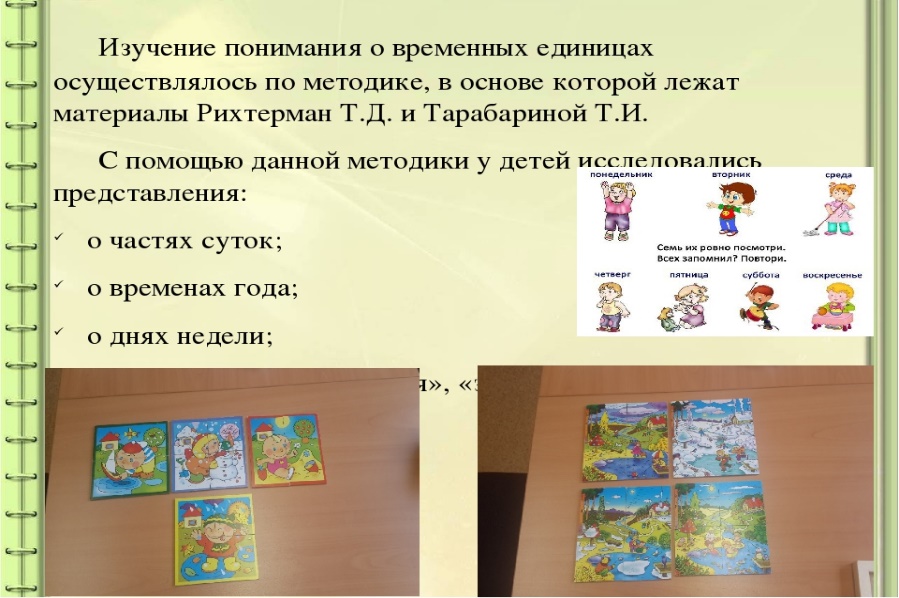  Начинаем с беседыНекоторые названия дней недели (2, 4, 5-го) в русском языке связаны со счётом: второй, четвёртый, пятый, поэтому тем проще малышу будет их запомнить, если он уже умеет считать до десяти.                   Повторяющиеся фрагменты и этимология слов               Этимологию остальных названий: среда — середина недели, воскресение (в славянском языке «неделя») — выходной, ничего не делать, понедельник — день после недели или воскресения, суббота (от древнееврейского слова «шаббат» или отдых.На занятиях с малышами о днях недели можно постепенно вводить такие временные характеристики, как месяц и год. Уяснив для себя понятие недели, им гораздо легче будет понять, что месяц состоит из недель, а год из месяцев.                                Обычный настенный календарь. Названия должны быть написаны полностью и большими буквами. Так даже самый маленький ребёнок запомнит, как писать такие сложные слова. Для малыша, не знающего букв, это тоже подходит (есть такой способ обучения чтению целыми словами). 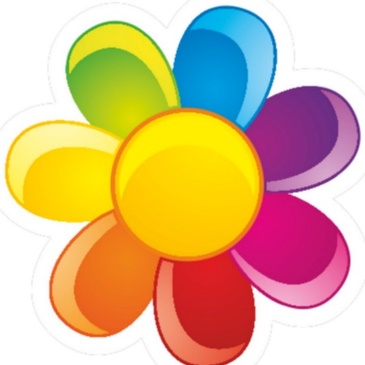                                                          Цветик-семицветик, который можно нарисовать, разукрасить и назвать каждый лепесток днём недели. Карточки по цветам радуги Лучше всего для этого подойдут цвета радуги - понедельник красный, вторник оранжевый и так далее до воскресения (фиолетовый), согласно известной фразе для запоминания цветов радуги: (К) аждый (О)хотник (Ж)елает (З)нать (Г)де сидит (Ф)азан. Семь гномов или семь богатырей (в зависимости от того, на какой сказке воспитываете малыша) Можно взять картинку из книжки или раскраску и подписать день недели . 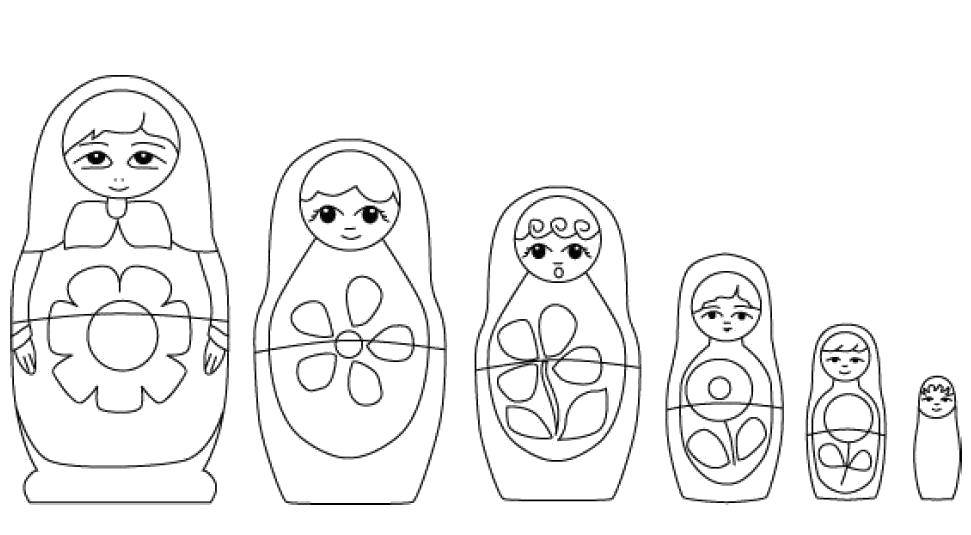 Роль самодельного календаря-недельки может играть что угодно, например, семь вазочек или семь кукол. Лучше, если будут куклы-девочки и куклы-мальчики, ведь есть мужские и женские дни, а воскресенье среднего рода, его может обозначить пупс. Придумайте, как вы будете изображать дни недели. Например, можно надевать кукле, чей день, красную шапочку, ставить перед ней игрушечный пирог и т.д.Вместе с ребенком сделайте разноцветные рисунки. символизирующие семь дней недели, например, радугу, цветок, карандаши в коробке, вагончики, домики. Каждому дню – свой цвет.Почитайте и выучите стихи о днях недели       Любую новую информацию человеку также легче запомнить, если проговаривать вслух или записать её в рифмованной форме.Существует много стихотворений детских поэтов о днях недели, месяцах, временах года (Михалков С.В. «Моя неделя», «Круглый год», Маршак С.Я. «Быстро дни недели пролетели…», «Круглый год», Агния Барто «Трудная неделя»), которые можно разучивать вместе с ребёнком. Заучив пару стихотворений, малышу будет проще запомнить названия дней недели через их проговаривание. Родители могут и сами придумать подобные стихи, связав их со близкими ребёнку событиями:«Дней в неделе ровно семь,Их запомним насовсем:Понедельник — первый день,Начинаем много дел;Вторник — это день второй,Долго ждать нам выходной;В третий день недели — среду,Испечём пирог к обеду;На четвёртый день — в четверг,Запланируем обед;В пятницу — на пятый день,В детский сад идти не лень;День шестой — пришла суббота,Нам не нужно на работу.В воскресенье — день седьмой,Нам положен выходной.»                         Разучите пальчиковую гимнастикуРаз, два, три, четыре, пять.
Будем будни называть.
Понедельник - первый день,
Он начало всех недель.
Вторник – это день второй,
Он всегда перед средой.
Посерёдочке среда,
Улыбается всегда.
А четвёртый день четверг,
Много дел, аж через верх.
Пятой пятница идёт,
К выходным она ведёт.
День шестой - это суббота –
Мы не ходим на работу.
Воскресенье – день седьмой –
Хоть лежи, хоть песни пой.
Дни недели посчитай
И сначала начинай. Проведите “Весёлая недельку-” гимнастику для глаз
Понедельник
Всю неделю по — порядку,                  Поднять глаза вверх; опустить их
Глазки делают зарядку.                      книзу, голова неподвижна;
В понедельник, как проснутся,            (снимает глазное напряжение).
Глазки солнцу улыбнутся,
Вниз посмотрят на траву
И обратно в высоту.Вторник
Во вторник часики глаза,                Повернуть глаза в правую сторону,
Водят взгляд туда – сюда,               а затем в левую, голова неподвижна;
Ходят влево, ходят вправо              (снимает глазное напряжение).
Не устанут никогда.Среда
В среду в жмурки мы играем,             Плотно закрыть глаза,
Крепко глазки закрываем.                досчитать да пяти и широко                                                       Раз, два, три, четыре, пять,               открыть глазки; (упражнение для
Будем глазки открывать.                    снятия глазного напряжения).
Жмуримся и открываем
Так игру мы продолжаем.Четверг
По четвергам мы смотрим вдаль,     Смотреть прямо перед собой,
На это времени не жаль,                 поставить палец на расстояние 25-30 см.
 Что вблизи и что вдали                         от глаз, перевести взор на кончик пальца
Глазки рассмотреть должны.          и смотреть на него, опуститьруку.(Укрепляет
                                                          мышцы глаз и совершенствует их координации).                                                                    Пятница
В пятницу мы не зевали                Поднять глаза вверх, вправо, вниз,
Глаза по кругу побежали.             влево и вверх; и обратно: влево, вниз,
Остановка, и опять                        вправо и снова вверх; (совершенствует
В другую сторону бежать.             сложные движения глаз).Суббота
Хоть в субботу выходной,              Посмотреть взглядом в верхний правый
Мы не ленимся с тобой.угол,        затем нижний левый; перевести
Ищем взглядом уголки,                  взгляд в верхний левый угол и нижний
Чтобы бегали зрачки.правый          (совершенствует сложные движения глаз).Воскресенье
В воскресенье будем спать,         Закрыть веки, массировать их с помощью круговых
А потом пойдём гулять,               движений пальцев: верхнее веко относа кнаружному
Чтобы глазки закалялись            краю глаз, нижнее веко отнаружного края к носу,затем           
Нужно воздухом дышать.            наоборот (расслабляет мышцы и улучшает кровообращение).
— Без гимнастики, друзья,          Зажмурить  глаза, потом поморгать 10 раз,
Нашим глазкам жить нельзя!      Повторить2раза.                         Играйте в подвижные игры        В дальнейшем, те же цветные карточки с днями недели можно использовать в подвижной игре «Чья неделька быстрее соберётся?». Суть игры заключается в следующем: из группы детей выбираются две команды по семь человек, каждой команде выдаются семь цветных карточек с названиями дней недели. Каждый ребёнок в команде берёт одну карточку, и прикрепляет её себе спереди на одежде, на видном месте. После этого детям предлагается разойтись по комнате, куда и как им вздумается. По определённому сигналу, малыши выстраиваются друг напротив друга в последовательности дней недели. Победившей считается та команда, которая первой выполнит это без ошибок. Эту игру можно повторить несколько разЖелаем Вам с пользой проводить время с ребенком!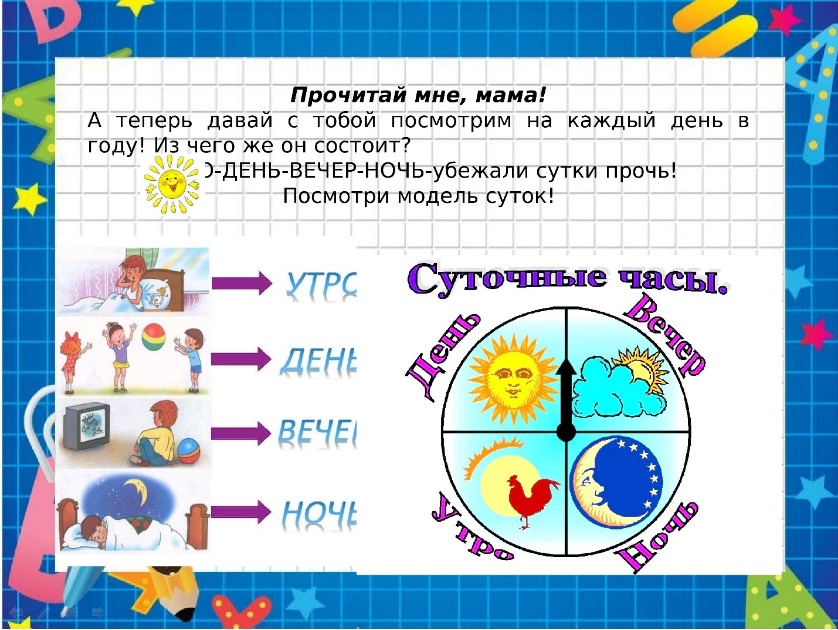 Изготовьте часы, показывающие день недели. Сделайте картонные часы, разделите их на 7 сегментов и прикрепите подвижную стрелку. Такая конструкция поможет в дальнейшем легче научиться пользоваться часами, только напишите слова по часовой стрелке.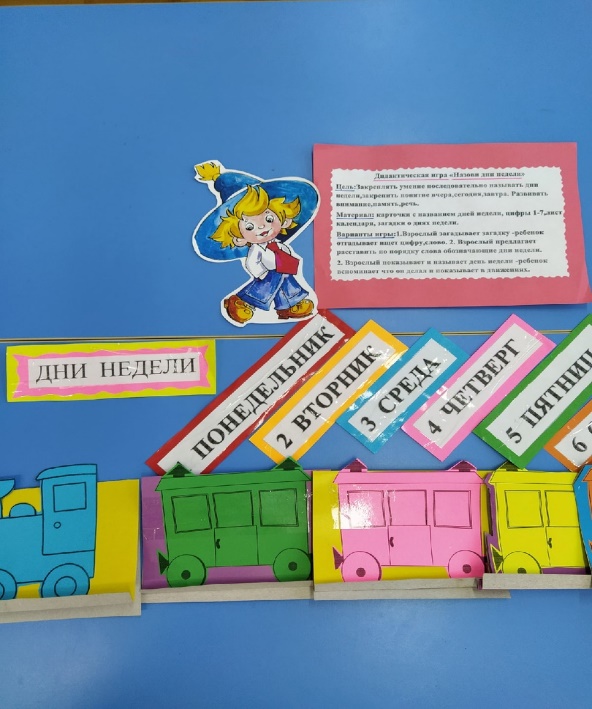 Игрушки, состоящие из сегментов. Методисты рекомендуют взять паровозик с семью вагончиками разных цветов, каждый назвать: понедельник, вторник.... Паровозик может играть роль календаря: по утрам пересаживайте любимую игрушку в другой вагон. Задайте вопросы: «Покажи будни; найди субботу; какого цвета четверг?»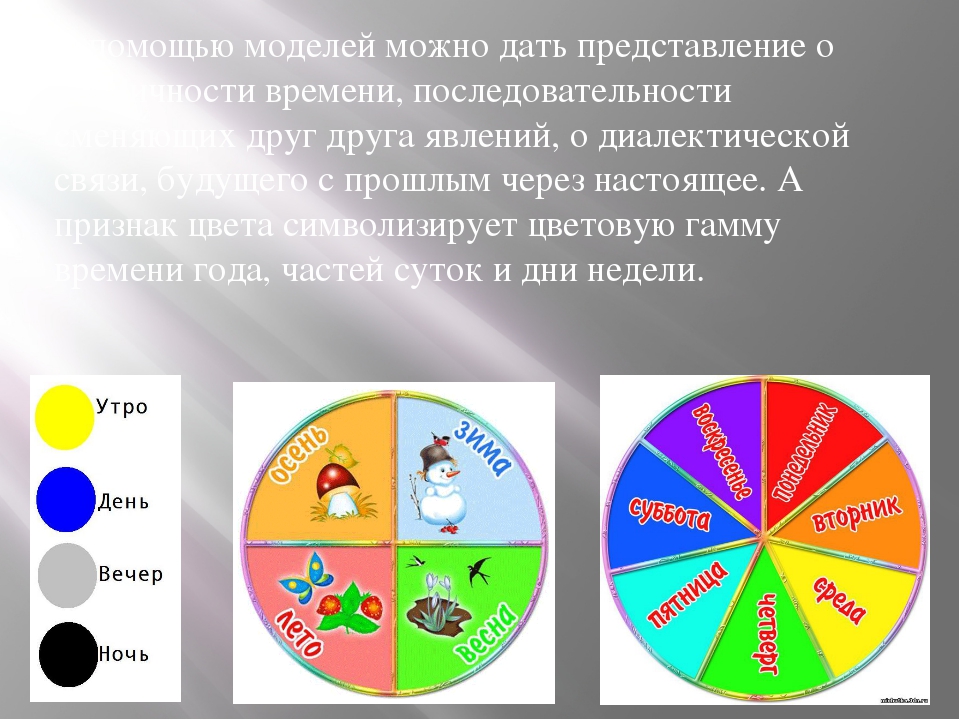 